Конспект непосредственной образовательной деятельности детей в подготовительной  группе на тему « ПУТЕШЕСТВИЕ В АФРИКУ».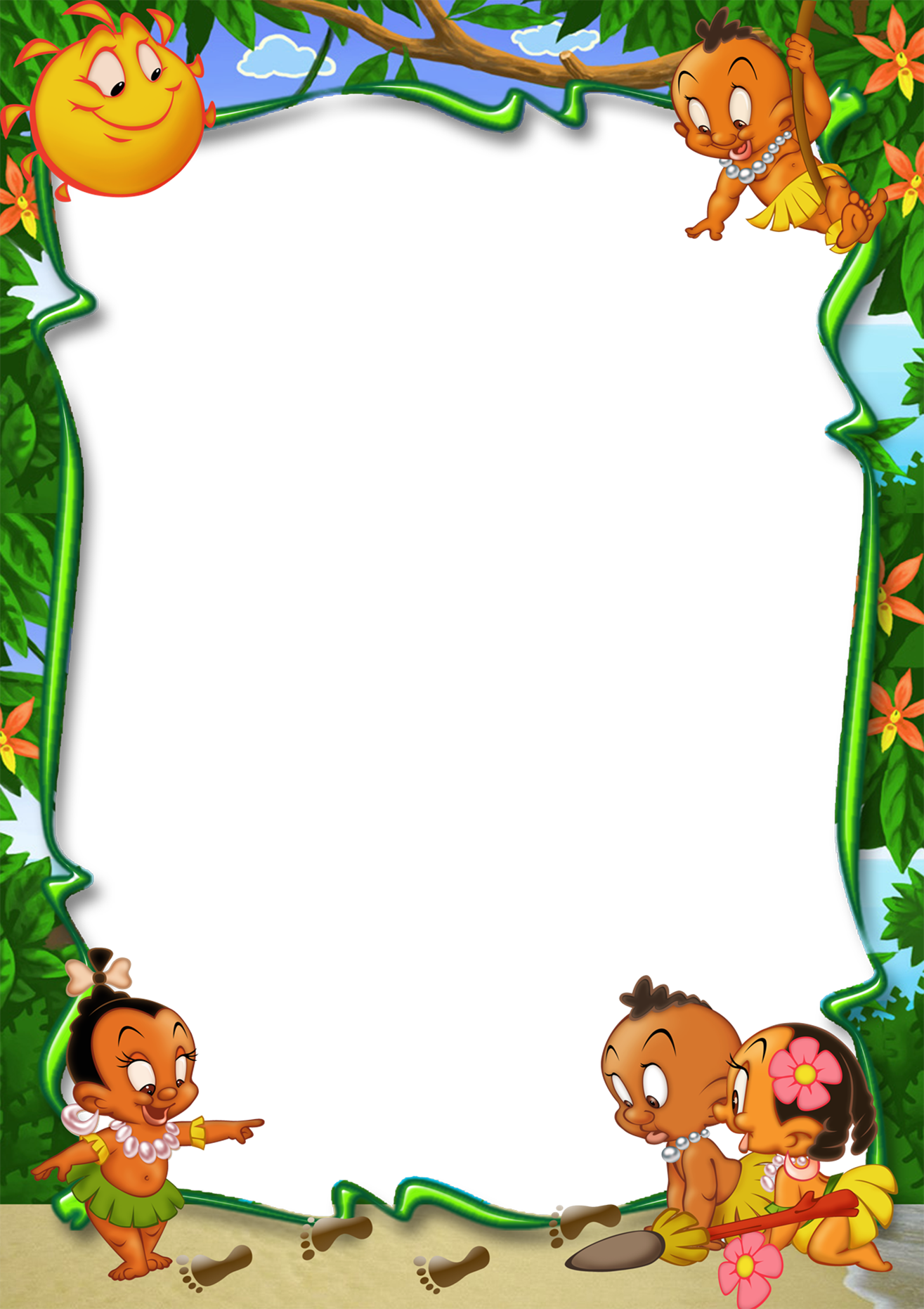 Цель: Активизировать познавательно-речевую деятельность детей через интеграцию образовательных областей (познание, коммуникация, чтение художественной литературы, музыка, физическая культура).Задачи:Образовательные:
1.      Уточнить  элементарные представления об особенностях географического положения Африки.
2.    Уточнить представления детей о животных Африки: особенностях их внешнего вида и повадок в зависимости от среды обитания.
3. Обогащение тактильного опыта у воспитанников;
Развивающие:
 1.Обогащать словарный запас детей.
2. Развивать умение общаться во время дискуссии; решать проблемные ситуации, объясняя свой выбор.
3.Развивать   логическое и образное мышление, внимание, память, воображение. 4.Развивать коммуникативные качества, умение слушать и слышать сверстников. 5. Развитие кинестетической чувствительности и мелкой моторики рук, развитие слухового, зрительного анализатора.
Воспитательные: 
1.Воспитывать любовь и бережное отношение к природе.
 2.Воспитывать   дружеские, доброжелательные отношения детей и взрослых, умение общаться, понимать и оказывать помощь.Методические приёмы:Игровая ситуация, постановка проблемы, беседа-диалог, речевые игры,  анализ, подведение итогов.- формировать жизненную компетентность детей, процессы саморегулирования, развивать способность детей к самовыражению, развивать познавательные способности, умение анализировать, обобщать, устанавливать простые связи между явлениями;- способствовать развитию монологической речи и словесному творчеству в игровой и познавательной деятельности через описание, рассуждения, комментарий;- укреплять психофизическое здоровье детей в процессе работы с песком;- закрепить умение детей воспроизводить изображения с помощью различных техник работы с песком.- развивать чувство прекрасного, творческие способности, мелкую моторику, эстетический вкус.Подготовительная работа:Чтение произведений про Африку, рассматривание иллюстраций об Африке, ее жителях, животном и растительном мире.Ход:1.Ритуал приветствия. Упражнение «Давайте поздороваемся».(Дети различными способами словами и жестами ).В группу входит доктор Айболит. Дети стоят полукругом.Айболит. — Здравствуйте ребята! Я пришёл проверить, не болят ли ваши животики?     В группу влетает сорока:- Телеграмма, телеграмма!Воспитатель: — Кому телеграмма? Что случилось? Берёт телеграмму у сороки.— А, это тебе доктор Айболит.Айболит: Я получил телеграмму, помогите мне ее прочитать . (Слайд №1)

ПРНОПРИЕЗЖАЙТЕДБМСАТРОДОКТОРФАР

ТЛСКОРЕЕЖВЦСПАСИТЕОРПВСАСВ

КНЦЗОБЕЗЬЯНОКМИ— А, это тебе доктор Айболит.Айболит: Я получил телеграмму, помогите мне ее прочитать.  Дети должны соединить линией первую часть (левый столбик) со второй (правый столбик), так чтобы получилось название животного.
(Дети должны написать слова на песке).3. Айболит: Где же обезьянки? Почему их нигде не видно?

Обезьянки: Мы здесь.

Айболит: Мы вас не видим. Покажитесь!

Обезьянки: Мы не можем. Нам стыдно.

Айболит: Почему?

Обезьянки: Мы объелись бананами,

У нас животики болят,

Нам стыдно смотреть на ребят.

Айболит: Не стыдитесь, выходите,

И лекарство получите.

Айболит - обезьянкам: Витаминками угощайтесь и быстрее поправляйтесь.

Вед.:  Вот и вылечил он их,

Вот и вылечил больных.

Стали обезьянки улыбаться.Доктор Айболит лечит витаминками обезьянок.Вед. Какая красивая музыка. Вот так чудо Африка, как здесь радостно и тепло. И жители приветливы. А эти жители умеют не только весело играть, но и   танцевать.         Слайд №Звучит музыка, выходят аборигены и исполняют танец. 4.Танец местных жителей «Чумба Э». Звучит фонограмма песни Бармалея.  Раздается кашель, топот ног, страшный голос.  Выходит Бармалей. Бармалей. Я - кровожадный, я- беспощадный, я - злой разбойник  Бармалей и мне не надо, ни мармелада, ни шоколада, а только маленьких детей! А здесь есть чем поживиться (потирает руки) Бармалей. Да Африка это, Африка. (Зло и недовольно). Кого это еще сюда принесло? (Зевает, потягивается, протирает глаза). Бармалей:      Ой! Детки! Как славно, вы пожаловали прямо ко мне на обед. Ведущий. Ребята, да это же Бармалей! Вот так дела! Что же нам теперь делать?Бармалей. Что делать, что делать… Готовьтесь, я вас сейчас кушать буду. Вед. Ну, нет, уважаемый Бармалей, так дело не пойдет.Вед. Ребята, нужно что-то делать. Мы не можем быть обедом Бармалею. Мы обязательно найдем какой-то выход. И я, кажется, уже кое-что придумала. Подожди,  Бармалей. Мы предлагаем тебе повременить с обедом и поиграть с нами, а если ты выигрываешь, то можешь разжигать костёр, а если победят ребята, то ты нам отдаёшь  ребят. Согласен?Айболит:  Мне одному не справится. Помогите мне, пожалуйста, ребята. Вы справитесь? Ведь, чтоб ларец открыть, надо умными и смелыми быть. Вы готовы? Тогда в путь.Бармалей:  Вот вы, какие хитренькие! Но вы знаете, ребята, Африка — очень загадочная страна. В ней много диких зверей, на каждом шагу подстерегает опасность. Айболит: Не пугай нас, Бармалей!
Вед.: Но мы с вами не зря занимались физкультурой. Мы стали сильными, смелыми и нам не страшен никакой Бармалей!  
Первое испытаниеОсновные виды движений1.  «Следопыт» (ходьба по дорожке со следами).2.  «Проползи по мостику» (подтягиваться на руках с продвижением по скамейке).3.  «Прыжки по кочкам» (прыжки из обруча в обруч на 2х ногах).4.  «Попади в цель» (метание мешочков в корзину).2 испытаниеБармалей: Надо     выполнить задание       отгадать загадки         Айболит: — Справимся с заданием?*Принесла слону обезьяна
Четыре банана-
Вот обрадовала подарком великана!
Был один банан у него,
Посмотрите,
Теперь сколько стало всего!           Дети: стало пять.*  На качели, на качели
В зоопарке сели
Пять пятнистых леопардов,
Солнцу улыбаются
 И со старым добрым львом
Весело качаются.               Дети:  шесть зверей.Семь мартышек, семь соседок,
Со своих сбежали веток, все повисли до одной
На хвостах вниз головой, 
Раскачались, раскричались
Меж собою передрались.
Больше всех досталось в драке
Самой главной забияке.
Сколько будет без нее?          Дети:  шесть мартышек.Вед: мы с вами такие молодцы!   Справились с заданием.Бармалей: третье  испытание Вот тогда расправлюсь со всеми, ребятня!Подвижная игра «Охотник и обезьянки»По сигналу «Обезьянки!» - дети прыгают, резвятся; по сигналу «Охотник!» - прячутся на деревьях .Бармалей: Таких смелых ребятишек первый раз встречаю!Вы понравились мне все! Ладно, отпускаю!Только клад вы мне найдите… Наконец - то я богат! Отпускаю всех ребят…..Забирайте взрослые, вы своих детейИ уезжайте все вы из Африки скорей!Вед: Нам тоже интересно узнать, что же за клад мы с вами нашли и что находиться внутри? (достаёт из сундука шоколадки и листы с пословицами и поговорками о здоровье, о спорте, раздаёт детям шоколадки, а вед зачитывает   пословицы).Дороже кладов всех на свете –Здоровье, Мир и наши ДЕТИ!Вед: — Нам пора в детский сад. А  ты, Бармалей  с нами?Бармалей: — Нет, я останусь в Африке. А чтобы вернуться в садик, повторяйте за мной:До садика нам, братцы,                     -         ладони к щекам,Так трудно добираться!                     -         качают головойНа машине мы поедем,                       -        «руль»И на поезде помчимся.                       -        Руки согнуты в локтяхВ самолете полетим,                           -        руки в стороныСверху землю оглядим,                      -        «бинокль»На корабле по океану                         -        руки «лодочкой»Плывем с отважным капитаном,        -        «отдают честь»Вот впереди видна земля -                  -        «козырек»Приплыли в садик мы, друзья!          -        хлопают в ладоши.Вот и кончилось наше с вами путешествие.  Вы молодцы, все старались, мы преодолели все препятствия. Нам  помогала сегодня дружба.Ритуал прощания «Солнечные лучики».
ПРНОПРИЕЗЖАЙТЕДБМСАТРОДОКТОРФАР

ТЛСКОРЕЕЖВЦСПАСИТЕОРПВСАСВ

КНЦЗОБЕЗЬЯНОКМИ
 Дети, отыскав в этом тесте слова, подходят к доске и подчеркивают красным маркером. Затем все вместе читаем телеграмму.

Айболит: Ладно, ладно, побегу,

Обезьянкам помогу.

Ведущий: Добрый доктор Айболит, возьмите и нас с собой.

Айболит: Хорошо. Только нам нужно торопиться.Вед.: Ребята, мы отправляемся в путешествие.Материк лежит большой, самый жаркий и сухойТам и лето круглый год, кто его мне назовет?Дети: Это Африка!Вед.: Да, конечно это Африка, самый жаркий материк,Вед.: Скажите, а как же нам лучше добраться до Африки?Дети: на самолете, на корабле…Вед.: Давайте так и сделаем, сначала полетим на самолете, а потом через Средиземное море поплывем на корабле. Но сначала надо подумать, что  нам взять с собой?Дети: Карту, компас, бинокль, подзорную трубу.               2.Упражнение    «Кокосовый орех».- У меня в руках необычный плод. Это орех. Орех растёт в жарких странах Африки. Как называется этот орех? Кокосовый. Если раскрыть кокосовый орех, то можно попить кокосовое молоко и съесть мякоть. В Африке, где жаркий климат и мало воды, это очень важно для людей. Кокосовый орех принёс нам тепло, необычность и атмосферу африканской жизни. Мы передаём орех по кругу, и он на время даст нам волшебную силу, которая поможет нам в нашем путешествии по Африке. Чем отличаются жители Африки от жителей северных стран? Они чернокожие и черноволосые. Почему? В Африке очень сильно светит солнце, а чёрная кожа и волосы отражают солнечные лучи, и человек не получает солнечных ожогов. Отправляемся в путешествие.- Можно отправляться в путь. А чтобы добраться до Африки, повторяйте за мной:  До Африки нам, братцы,                     -        ладони к щекам,Так трудно добираться!                     -        качают головойНа машине мы поедем,                       -        «руль»И на поезде помчимся.                       -        Руки согнуты в локтяхВ самолете полетим,                           -        руки в стороныСверху землю оглядим.                      -        «Бинокль»На корабле по океану                         -        руки «лодочкой»Плывем с отважным капитаном.        -       «Отдают честь»Вот впереди видна земля                    -      «козырек»Приплыли в Африку, друзья!            -        хлопают в ладоши.
Вед.:  Я вижу берег! Это Африка! Сходим на берег. Ведущая: Ой, ребята, неужели это Африка! Ой, как жарко!
А сейчас мы с вами вспомним, какие животные живут в Африке.

1.Слайд    «Животные Африки»Какие веселые обезьянки, а посмотрите, здесь еще какие-то звери спрятались. Скажите, какие звери живут в Африке.Упражнение  «Какое животное спряталось?»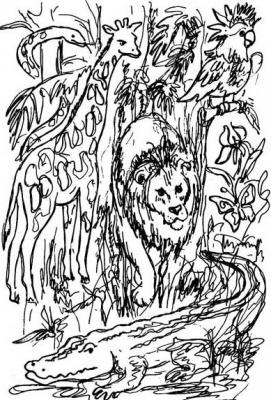 Вед. - Посмотрите, в Африке еще много песка (открываю бассейн с песком). Давайте с ним поиграем. Какие здесь звери, назовите (жираф, носорог, леопард, зебра, слон, бегемот).  перенесем на сушу, в песок.2.Упражнение «Африка в песочнице»(дети располагают зверей, строят им дома, играют с песком).- Но что-то никого не видно. Наверное, был сильный ураган и все животные попрятались. Давайте их поищем.Дети откапывают в песке фигурки животных.Лео кодил

     Беге рог

     Кро раф

     Жи пард

     Носо мот